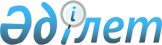 "Қостанай ауданы әкімдігінің "Ауыл шаруашылық және ветеринария бөлімі" мемлекеттік мекемесі туралы" әкімдіктің 2015 жылғы 20 ақпандағы № 77 қаулысының күші жойылды деп тану туралыҚостанай облысы Қостанай ауданы әкімдігінің 2016 жылғы 19 ақпандағы № 114 қаулысы      "Нормативтік құқықтық актілері туралы" Қазақстан Республикасының Заңның 40-бабының 2-тармағына сәйкес, Қостанай ауданының әкімдігі ҚАУЛЫ ЕТЕДІ:

      "Қостанай ауданы әкімдігінің "Ауыл шаруашылық және ветеринария бөлімі" мемлекеттік мекемесі туралы" Қостанай ауданы әкімдігінің 2015 жылғы 20 ақпандағы № 77 қаулысының (Нормативтік құқықтық актілерді мемлекеттік тіркеу тізілімінде № 5404 тіркелген, 2015 жылғы 19 наурыздағы "Арна" аудандық газетінде жарияланған) күші жойылды деп танылсын.


					© 2012. Қазақстан Республикасы Әділет министрлігінің «Қазақстан Республикасының Заңнама және құқықтық ақпарат институты» ШЖҚ РМК
				
      Аудан әкімі

Т. Исабаев
